CHAMADA PÚBLICA PROPEC/UFS Nº 01/2019O Colegiado do Programa de Pós-Graduação em Economia – PROPEC/UFS, no uso de suas atribuições legais e considerando as normas gerais da pós-graduação definidas pela Resolução 25/2014/CONEPE e a Resolução 22/2018/CONEPE, da Universidade Federal de Sergipe, torna público o período, critérios e procedimentos para recredenciamento do corpo docente permanente e colaborador do Programa e credenciamento de novos docentes. As inscrições estarão abertas entre os dias 16 de dezembro de 2019 a 20 de janeiro de 2020. Fica instituída a Comissão de Avaliação para a condução do processo, a ser formada por dois docentes do PROPEC e um docente membro externo ao Programa. 1. O Programa de Pós-Graduação em Economia da Universidade Federal de Sergipe fará o recredenciamento do corpo de professores permanentes e colaboradores do PROPEC, a fim de repactuar as formas de interação e atuação desses docentes dentro do programa, bem como possibilitará a inclusão de novos professores ao programa. O número total de vagas de colaboradores a ser preenchida irá equivaler ao máximo de 40% do Núcleo de Docentes Permanentes do PROPEC, conforme parâmetros da área de Ciências Sociais Aplicadas I na CAPES, para os mestrados profissionais. 1.1 Todos os atuais professores, permanentes e colaboradores, devem se submeter ao recredenciamento. O não atendimento a esta chamada indicará a intenção de encerramento de vínculo com o Programa. 1.2 Novos professores externos ao Programa poderão propor o seu credenciamento, como permanentes ou colaboradores. 2. Esta chamada pública destina-se a detalhar a atuação dos docentes, permanentes e colaboradores, no PROPEC, conforme a Resolução 22/2018/CONEPE, referente ao novo regimento do Programa. Desta forma, o Programa de Pós-Graduação em Economia da UFS indica como critérios ao perfil docente do PROPEC: - Constitui o corpo docente do PROPEC os profissionais com título de Doutor obtido ou revalidado em instituições credenciadas e habilitadas pela CAPES/MEC, que atendam aos requisitos indicados pelo Colegiado do Programa quanto à qualificação e produção técnico-científica. - Constituem categorias docentes do curso: a) Docentes Permanentes – docentes ou pesquisadores das instituições associadas, vinculados a um curso de mestrado oferecido pelo PROPEC, com dedicação integral às atividades de ensino de graduação e pós-graduação, pesquisa e extensão, exercendo-as regularmente; b) Docentes Visitantes – docentes ou pesquisadores aposentados ou com vínculo funcional com outras instituições, que sejam liberados das atividades correspondentes a tal vínculo, convidados, por indicação do Colegiado do Programa, para participar regularmente das atividades de ensino, orientação e pesquisa em curso oferecido pelo PROPEC, por um período contínuo de tempo e em regime de dedicação integral, e;c) Docentes Colaboradores – docentes ou pesquisadores, que não se enquadram nem como docentes permanentes nem como visitantes, mas que participam de forma sistemática e regular de ensino e orientação em cursos oferecidos pelo PROPEC, independente de terem vínculo ou não com a Instituição. 3. Os professores interessados em se recredenciar ou se credenciar no quadro docente do Programa de Pós-Graduação em Economia devem encaminhar o pedido à secretaria do PROPEC, entre os dias 16 de dezembro de 2019 a 20 de janeiro de 2020, cotendo os seguintes documentos: a) Formulário disponível no Anexo A deste edital, preenchido e assinado. b) Manifestação de liberação pelo Departamento de origem para credenciamento no PROPEC. c) Carta do docente com os seguintes compromissos (conforme Anexo B): c.1) manutenção do currículo Lattes atualizado, anualmente, até a data estipulada pela coordenação do PROPEC para fins de avaliação da Capes, atentando especialmente para a sua produção científica (artigos publicados ou capítulos de livros, revistas, periódicos ou títulos das obras, número de páginas, ISSN, Qualis etc.); c.2) desenvolvimento de projeto de pesquisa ou participação em Grupo de Pesquisa reconhecidos institucionalmente e relacionados à área de concentração do Programa. Solicita-se uma descrição sumária dessas atividades; c.3) capacidade para ministrar aulas, desenvolver atividades de extensão e orientação de discentes do PROPEC. c.4) disponibilidade para participação de atividades de planejamento e gestão do PROPEC. 5. Calendário do processo: 6. Conclusão do processo: a) A Comissão deverá elaborar um relatório sucinto, contendo recomendações a respeito do recredenciamento e do credenciamento dos professores, permanentes e colaboradores, do PROPEC. b) O relatório será submetido ao Colegiado do Programa para aprovação, instância na qual os casos omissos e os recursos à presente chamada pública serão analisados para fins de deliberação. COLEGIADO DO PROGRAMA DE PÓS-GRADUAÇÃO EM ECONOMIA – PROPEC/UFSSão Cristóvão, 06/12/2019ANEXO A UNIVERSIDADE FEDERAL DE SERGIPE (UFS) PROGRAMA DE PÓS-GRADUAÇÃO EM ECONOMIA (PROPEC) FORMULÁRIO DOCENTE Nome completo:         Link do Lattes:      Vinculação institucional na UFS : Graduação:       Pós lato sensu:      PPG acadêmico:              Mestrado Profissional:      externa: Graduação:      Pós lato sensu:      PPG acadêmico:      Mestrado Profissional:        Outra:      Categoria para a qual o docente pretende se (re)credenciar no PROPECLinha de pesquisa a que o docente colaborador pretende se vincular no PROPEC: Titulação: Graduação Área:       Instituição:       Ano:      Mestrado Área:      Instituição:       Ano:      Doutorado Área:       Instituição:       Ano:       Grupos de pesquisa do CNPq:  Líder:      Pesquisador (a):      Projetos de pesquisa (em andamento ou previsto a partir de 2020): Título:       Financiamento:  Em andamento  Ano de conclusão:  Bolsistas Pibic: Copes  CNPq  Fapitec  Projetos de extensão (em andamento ou previsto a partir de 2020): Disciplinas a que poderia ministrar na estrutura curricular do PROPEC: Disponibilidade para orientar em 2020 (nº):       Produção intelectual:Relações acadêmicas nacionais ou internacionais: Redes de pesquisa nacionais ou internacionais:ANEXO B UNIVERSIDADE FEDERAL DE SERGIPE (UFS) PROGRAMA DE PÓS-GRADUAÇÃO EM ECONOMIA (PROPEC) MODELO DE CARTAEu,      , comprometo-me junto ao PROPEC:c.1) manter meu currículo Lattes atualizado, anualmente, até a data estipulada pela coordenação do PROPEC para fins de avaliação da Capes, atentando especialmente para a sua produção científica (artigos publicados ou capítulos de livros, revistas, periódicos ou títulos das obras, número de páginas, ISSN, Qualis etc.); c.2) desenvolver projeto de pesquisa (     ) ou participar de Grupo de Pesquisa (     ) reconhecidos institucionalmente e relacionados à área de concentração do Programa.  c.3) capacidade para ministrar aulas, desenvolver atividades de extensão e orientação de discentes do PROPEC (     ). c.4) disponibilidade para participação de atividades de planejamento e gestão do PROPEC. São Cristóvão,      de     de     UNIVERSIDADE FEDERAL DE SERGIPEPró-Reitoria de Pós-Graduação e PesquisaPROGRAMA DE PÓS-GRADUAÇÃO EM ECONOMIAMestrado PROFISSIONAL em EconomiaAtividadesPeríodoLocalInscrições no PROPEC16 de dezembro de 2019 a 27 de janeiro de 2020Coordenação do PROPECAnálise pela Comissão AvaliadoraJaneiro e fevereiro de 2020Coordenação do PROPECResultadoFevereiro de 2020Coordenação do PROPECItem201720182019artigos publicados em periódicos (nº)artigos aceitos p/publicação em periódicos (nº)capítulos de livros publicados (nº)capítulos de livros em editoração (nº)livros autorais publicados (nº)livros autorais em editoração (nº)coletâneas organizadas publicadas (nº)coletâneas organizadas em editoração (nº)Outras produções técnicas (nº)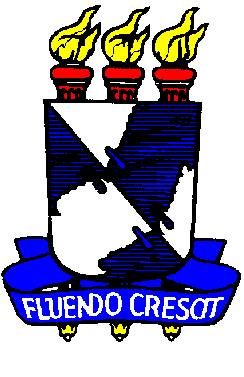 